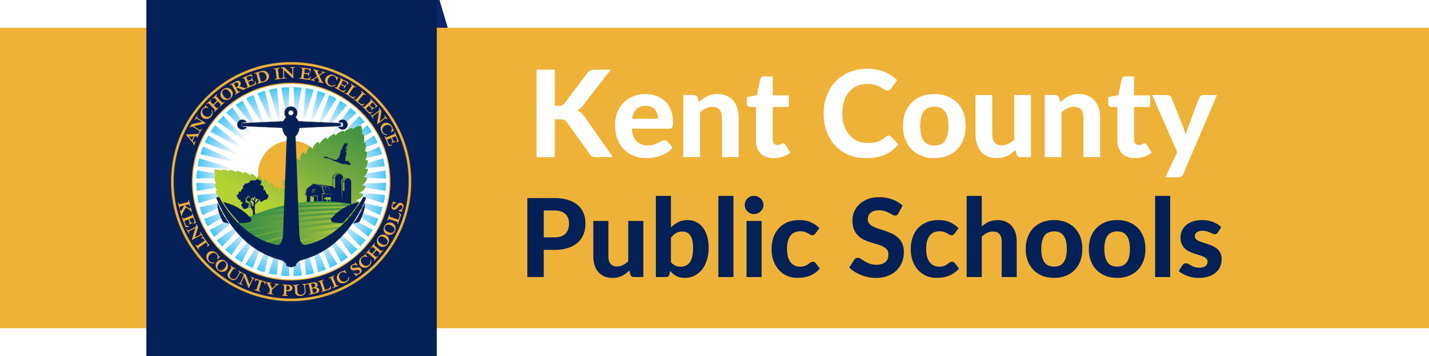 2023 PROMISING EDUCATOR AWARDNominations are being accepted now through Feb. 3, 2023 for the Promising Educator Award for Kent County Public Schools. Please complete the nomination form and send it to the Human Resources Office of Kent County Public Schools, 5608 Boundary Ave., Rock Hall, MD 21661. Questions? Call Dan Hushion, supervisor of human resources, at 410-778-7135 or Mirelle Kraus, human resources secretary, at 410-778-7140.Any member of the community can nominate a Promising Educator for this award. Colleagues, students, parents, administrators, community leaders and others are encouraged to submit the name of a quality educator. Promising Educator nominations should be sent to Dan Hushion supervisor of human resources and chairperson of the annual awards process, by Feb. 3, 2023. A school may have multiple nominees or no nominees for this award. The countywide awards committee is made up of a mentor, current Teacher of the Year, a parent, the supervisor of human resources, an instructional supervisor and a community member. Three finalists will be selected from the applications to be interviewed. The winner will be announced at the annual Kent County Public Schools Awards Celebration this spring. Promising Educator Award nominees must be full-time classroom, resource or media teachers in their first 5 years of teaching. There are many characteristics of a great teacher, including:1. A great teacher respects students. 2. A great teacher creates a sense of community and belonging in the classroom. 3. A great teacher is warm, accessible, enthusiastic and caring.4. A great teacher sets high expectations for all students.5. A great teacher has a love of learning. 6. A great teacher is a skilled leader.7. A great teacher is flexible and student centered.8. A great teacher collaborates with colleagues on an ongoing basis.9. A great teacher maintains professionalism in all areas.10. A great teacher has an eye to the future and teaches with this future in mind.Promising Educator NOMINATION FORMPage 1 of 2Please return this completed form along with the required supporting documentation on the next page to the Human Resources Office by 4:30 p.m. Feb. 23, 2023.Promising Educator NOMINATION FORMPage 2 of 21. Why do you think this teacher should be honored with this award?2. Explain how this teacher is innovative in their instruction.3. Please share an example of how this teacher has made a positive impact on the life of one student or group of students.